                    ΕΝΩΣΗ					   ΔΙΚΑΣΤΩΝ   &   ΕΙΣΑΓΓΕΛΕΩΝ			        ΠΡΩΤΟΔΙΚΕΙΟ ΑΘΗΝΩΝ        ΚΤΙΡΙΟ 6 –ΓΡΑΦΕΙΟ 210ΤΗΛ: 213 215 6114-  FAX 210 88 41 529    e- mail: endikeis@otenet.gr                                      	                                                                                       Αθήνα, 22-2-2024    	    Αρ. Πρωτ.: 96                                                                          ΠΡΟΣ                                                                         -  Υπουργό Δικαιοσύνης,               				         κ. Γ. Φλωρίδη                                                  - Υφυπουργό Δικαιοσύνης,                                   κ. Ι.  Μπούγα             Αξιότιμε κ. Υπουργέ,            Αξιότιμε κ. Υφυπουργέ,	Η Ένωση Δικαστών και Εισαγγελέων, σε υλοποίηση της απόφασης της τακτικής γενικής συνέλευσης της 9ης Δεκεμβρίου 2023 και στο πλαίσιο της δημοκρατικής αρχής που διέπει τη λειτουργία αυτής, διεξήγαγε δημοψήφισμα επί προτάσεων, τις οποίες κατέθεσαν Δικαστικοί Λειτουργοί μέλη μας, για τη μορφή που μπορεί να λάβει η  ενοποίηση του πρώτου βαθμού δικαιοδοσίας της πολιτικής Δικαιοσύνης , μετά τη γνωστοποίηση εκ μέρους σας, για πρώτη φορά, τον προηγούμενο μήνα, ότι η ενοποίηση αποτελεί πολιτική απόφαση και η όποια  θέση της Ένωσης κατά της ενοποίησης, η οποία έχει εκφραστεί επανειλημμένα, λόγω των δυσεπίλυτων προβλημάτων που δημιουργεί τόσο στην εύρυθμη λειτουργία της Δικαιοσύνης όσο και στην υπηρεσιακή κατάσταση των Δικαστικών Λειτουργών απορρίπτεται. Με το παρόν έγγραφο σας κοινοποιούμε την πρόταση, που πλειοψήφησε κατά το άνω δημοψήφισμα και αιτούμεθα τον ορισμό ημερομηνίας συνάντησης, προς παρουσίαση αυτής.                    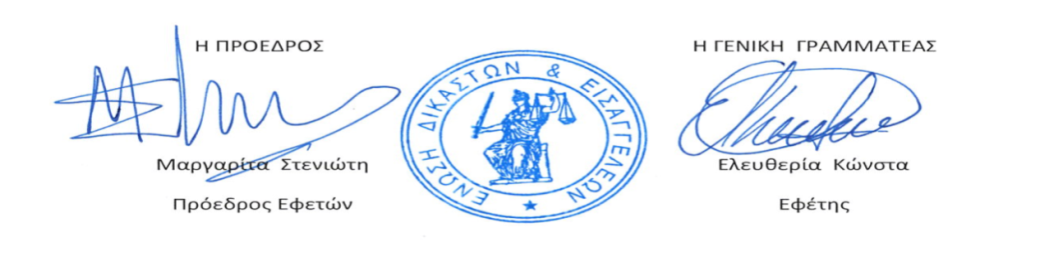 